Кыргыз Республикасынын Билим берүү жана илим министрлиги Ош мамлекеттик университетиКыргыз филологиясы жана журналистика факультети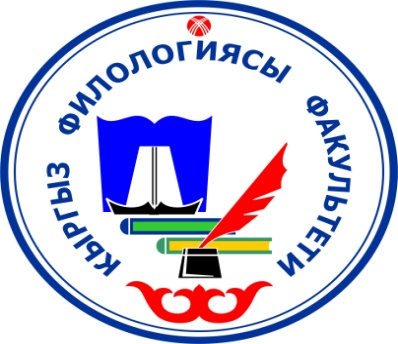 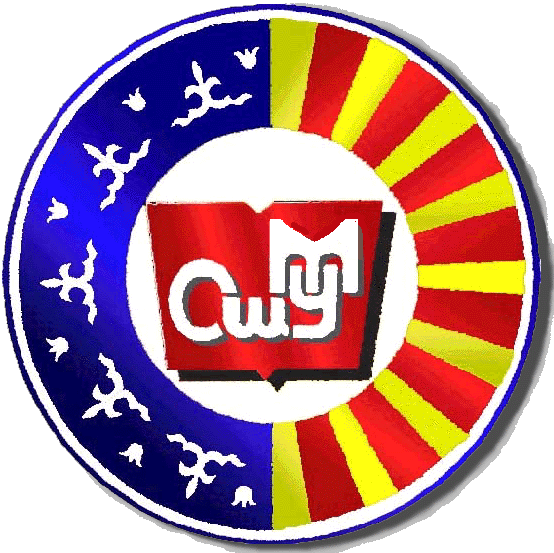 Филологиялык билим берүү технологиялары кафедрасынын 2018- 2019- окуу жылынын I жарым жылынын жыйынтыгы боюнча эсеп-кысабыОш-2019Кафедранын окутуучулары жана көмөкчү персоналдары боюнча маалымат: Көмөкчү персоналдар  боюнча маалыматКафедранын окуу жүктөмдөрүнүн аткарылышы (бюджет, контракт, сырттан окуу, жалпы)Биринчи жарым жылдык үчүн:Бюджеттик система2018- 2019- окуу жылы үчүн пландаштырылган окуу жүктөмдөрүнүн аткарылышы. Бюджет.1-жарым жылдык үчүнКонтракттык система 2018- 2019- окуу жылы үчүн пландаштырылган окуу жүктөмдөрүнүн аткарылышы. Контракт.1-жарым жылдык үчүн2018- 2019- окуу жылы үчүн пландаштырылган окуу жүктөмдөрүнүн аткарылышы. ДОБ1-жарым жылдык үчүн 2018- 2019- окуу жылы үчүн пландаштырылган окуу жүктөмдөрүнүн аткарылышы. Дистанттык бөлүм.1-жарым жылдык үчүн2018- 2019- окуу жылы үчүн пландаштырылган окуу жүктөмдөрүнүн аткарылышы. Магистратура.1-жарым жылдык үчүн2018- 2019- окуу жылы үчүн пландаштырылган окуу жүктөмдөрүнүн аткарылышы. Магистратура.1-жарым жылдык үчүнОшМУнун медициналык колледжинде 2017-2018-окуу жылы үчүн пландаштырылган окуу жүктөмдөрүнүн аткарылышы. 1-жарым жылдык үчүнОшМУнун медициналык колледжинде 2018-2019-окуу жылы үчүн пландаштырылган окуу жүктөмдөрүнүн аткарылышы1-жарым жылдык үчүнСааттык акы төлөмдүн аткарылышы (бюджет, контракт, сырттан окуу, жалпы)Кафедрада окуу жылынын I жарымы үчүн сааттык акы төлөм пландаштырылган эмесПредметтер боюнча студенттердин жетишүүсү (курс, группа) (күндүзгү бөлүм)Пландан четтөөлөргө, дисциплина, группа боюнча төмөн өздөштүрүүнүн көрсөткүчтөрүнө түшүндүрмөлөр.Кафедрада окуу жылдын биринчи жарымы үчүн пландаштырылган  7222 саат өлчөмүндөгү окуу жүктөмү толугу менен өзгөртүүсүз аткарылды. №Аты-жөнүЭэлеген кызматыКонкурстан өткөн мөөнөтүЭскертүүМомуналиев Сатканбай МомуналиевичКаф. башчысы, профессор2017-жылТагаева Зулайка Баястановнапрофессор2015-жылШаимкулов Олжобай Акматовичп.и.к., доцент2008-жылАйтманбетов Асылбек БекиевичМед.коледжде тарбия иштери б-ча дирек-н орун басары, доцент2009-жыл 05.09Жороев Ташболот АбдыкайымовичОшМУнун мугалимдер билимин өркүндөтүү институтунун директору, п.и.к., доцент2015-жыл,2-апрельРаимбердиева Зыйнат Сыдыковнап.и.к., доцент 2017-жыл,сентярбьДавлатова Сара жамаловна ф.и.к., доцент2017-жыл,06.07.Исаева Мактым Абдыкеримовна ф.и.к.,доцент 2016-жыл,17.11Мамазаитова БукадичаУлук окутуучу2016-жыл,28.11.Чотикеева Канышай Шариповна Улук окутуучу2009-жыл,5.10Маматова Асылкан АлтыбаевнаУлук окутуучу2010-жыл 1-ноябрьКайра шайлоого арыз жазганЖумаев Нурбек ЖапаралиевичУлук окутуучу2010-жыл, 16-октябрьКайра шайлоого арыз жазганКамчыева Жылдыз АбдыкадыровнаУлук окутуучу 2015-жыл, сентябрьИсакова Таалайкан Жумабевна Окутуучу 2009-жыл,сентябрьТургунбаева Сеил ЖеңишбековнаОкутуучу 2012-жылТахирова Назгүл ИсраиловнаОкутуучу 2012-жыл,03.09№Аты-жөнүЭэлеген кызматыКонкурстан өткөн мөөнөтүЭскертүү1Каримбай кызы АрзыканКаб-те китепканачы2017-жыл, 15-сентябрь2Камчыбекова Айнуска Лаборант 2018- жыл 5-февраль№Предметтин аталышыКурс, груп.       Лекц       ЛекцПракт.сабакПракт.сабакЛаб. саатЛаб. саатЭкз.Экз.Конс.Конс.Мод.Мод.Практ.жетекПракт.жетекКаф.жетекКаф.жетекКвалиш жетКвалиш жетМАКМАКСРССРССРССРСБаарыБаары№Предметтин аталышыКурс, груп.папапапапапапапапапаппаапа1КТПКЛ (б) -1-18909033113315159991211211212Кесиптик- базалык практика КЛ (б) -1-161981981981981983Мамлекеттик стандарт КЛ (б) -1-16161614143311333334040404КТОМ КЛ (б) -1-164040404010103311339991061061065Кыргыз тилин жана адабиятын жаңы тех. мн окутуу КЛ (б) -1-15222223233311334445656566Кес. баг. пракКЛ (б) -1-15253253253253253Жыйынтыгы:Жыйынтыгы:Жыйынтыгы:7878167167101012124412124514511515252525774774774№ Фамилиясы, аты-жөнүКызматы Лекц.Праксабак Лабор.иштер Экз.Конс.МодПракжет.Каф. жетек СРС Квал.ИшОбз. Лекц.МАК Баары 1.Джороев Т. Доцент 2223313114672.Жумаев Н. Улук окут401038051383.Камчыева  Ж.Улук окут.903138091864.Маматова  А.Улук окут.16143136931095.Момуналиев С.Каф. Баш4015556.Раимбердиева З.Доцент 80807.Тагаева З. Проф.40319141398.Шаимкулов О.Доцент 9.Вакансия 1ОкутуучуЖыйынтыгы: Жыйынтыгы: Жыйынтыгы: 7816710124124511525774№Предметтин аталышыКурс, груп.  Лекц  ЛекцПракт.сабакПракт.сабакЛаб. саатЛаб. саатЭкз.Экз.Конс.Конс.Мод.Мод.Практ.жетекПракт.жетекКаф.жетекКаф.жетекКвалиш жет.Квалиш жет.МАКМАКСРССРСБаарыБаары№Предметтин аталышыКурс, груп.папапапапапапапапапапапа1КТПКЛ (б) -2-18909033229918181221221КТПКЛ (б) -3-18909033229918181221222Кесиптик- базалык практика КЛ (б) -2-161891891891892Кесиптик- базалык практика КЛ (б) -3-161711711711713Мамлекеттик стандарт КЛ (б) -2-1614143311333324243Мамлекеттик стандарт КЛ (б) -3-1614143311333324244КТОМ КЛ (б) -2-16404010103311339966664КТОМ КЛ (б) -3-16404010103311339966665Кыргыз тилин жана адабиятын жаңы тех. мн окутуу КЛ (б) -2-1523233322999946466Кес. баг. пракКЛ (б) -2-15352352352352Жыйынтыгы:Жыйынтыгы:Жыйынтыгы:3113112020212110103 939712712696911821182№ Фамилиясы, аты-жөнүКызматы Лекц.Праксабак Лабор.иштер Экз.Конс.МодПракжет.Аспир. жетек СРС Квал.ИшОбз. Лекц.МАК Баары 1.Джороев Т. Доцент 23329119572.Жумаев Н. Улук окут130103212138233183.Камчыева  Ж.Улук окут.90329138182604.Маматова  А.Улук окут.2862611861665.Момуналиев С.Каф. Баш40406.Раимбердиева З.Доцент 4010313851967.Тагаева З. Проф.6212981458.Шаимкулов О.Доцент 9.Вакансия 1ОкутуучуЖыйынтыгы: Жыйынтыгы: Жыйынтыгы: 31120211039712691182№Предметтин аталышыКурс, груп.Лекц.Лекц.Практ.сабакПракт.сабакЭкз.Экз.Конс.Конс.Мод.Мод.Практ.жетекПракт.жетекОбзор. лекц.Обзор. лекц.Квал.иш жет.Квал.иш жет.МАКМАКСРССРСБаарыБаары№Предметтин аталышыКурс, груп.папапапапапапапапапапа1КТПКЛ д -1-1812123311331120202Пед.кпрактика КЛд-1-161921921921923Кес.-багыттыкпрактикаКЛд -1-153133133133134Кыргыз тили жана адабият.предметтик стандарт.КЛд-1-1566443311333320205КТОМКЛд -1-15141412123311336639396Кесиптик- базалык практикаКЛд -1-143503503503506Кесиптик- базалык практикаКЛд-2-14322322322322Жыйынтыгы:Жыйынтыгы:Жыйынтыгы:202028289933991177  1177  101012561256№ Фамилиясы, аты-жөнүКызматы Лекц.Праксабак Лабор.иштер Экз.Конс.МодПракжет.Каф. жетек СРС Квал.ишОбз. Лекц.МАК Баары 1.Джороев Т. Доцент -2.Жумаев Н. Улук окут41413.Камчыева  Ж.Улук окут.12313411614.Маматова  А.Улук окут.64313413615.Момуналиев С.Каф. баш41416.Раимбердиева З.Доцент 58587.Тагаева З. Проф.1412313136528.Шаимкулов О.Доцент --9Чотикеева К.Окутуучу 656510Давлатова С.Доцент454511Исаева М.Доцент494912Исакова Т.Окутуучу10310313Мамазаитова Б.Улук окут.454514Тахирова Н.Окутуучу15815815Тургунбаева С.Окутуучу14414416.Вакансия 1Окутуучу333333Жыйынтыгы: Жыйынтыгы: Жыйынтыгы: 20289391177     10 1256№Предметтин аталышыКурс, груп.Лекц.Лекц.Практ.СабакПракт.СабакЭкз.Экз.Конс.Конс.Мод.Мод.Практ. жетекПракт. жетекИлим.өндүр. прак.Илим.өндүр. прак.    СРС    СРСКвал.ишКвал.ишКаф башч. Каф башч. БаарыБаары№Предметтин аталышыКурс, груп.папапапапапапапапапапа1 Информационные технологии в гуманитарном образованиеФКЛ(м)-1-18151515153322996650502Методология и методы исследованияФОКЛ(м)-1-18232322223311334456563Педагогическая работаФКЛ(м)-1-18888888884Развитие речевой деятельностиФКЛ(м)-1-1815151515332299665050     2582585Современные проблемы науки и образованиеФОКЛ(м)-1-18232322223311334456566Научно- исследовательская практикаФОКЛ(м)-1-17363636367Организация процесса исследование по пед. дисМНО (м)-1-17303030303311336673737Организация процесса исследование по пед. дисФ(м)-1-1730303311336643438Теория и методика преподавание в высшей школеФКЛ (м)-1-1753535252331133991211219Технологии литературного разбора художественного произведения в..  ФКЛ (м)-1-1722222323331133445656181181209209242410103636888836364545629629Жыйынтыгы:Жыйынтыгы:181181209209242410103636888836364545629629№ Фамилиясы, аты-жөнүКызматы Лекц.Прак. сабак Лабор.иштер Экз.Конс.Мод.Прак.жет.Илим.өндүр. прак.СРС Магис. ишИлим.педпрак.Ил.из.прак.Баары 1.Джороев Т. Доцент 15 1532911126732.Жумаев Н. Улук окут3.Камчыева  Ж.Улук окут.4.Маматова  А.Улук окут.11115.Момуналиев С.Каф. Баш151179186183312334506.Раимбердиева З.Доцент 11117.Тагаева З. Проф.1515329116618.Шаимкулов О.Доцент 1112239.Вакансия 1ОкутуучуЖыйынтыгы: Жыйынтыгы: Жыйынтыгы: 181209241036883645 629№Предмет-н аталышыКурс, груп.Лекц.Лекц.Практ.сабакПракт.сабакСем. сабакСем. сабакЭкз.Экз.Экз.Конс.Конс.Мод.Мод.            Баары            Баары№Предмет-н аталышыКурс, груп.папапаппапапапа1Кыргыз тили жана адабияты ФР11-10-1810810833322991221221Кыргыз тили жана адабияты ФР11-11-1810810833322991221221Кыргыз тили жана адабияты ФР11-1-1810810833322991221221Кыргыз тили жана адабияты ФР11-12-1810810833322991221221Кыргыз тили жана адабияты ФР11-13-1810810833322991221221Кыргыз тили жана адабияты ФР11-14-1810810833322991221221Кыргыз тили жана адабияты ФР11-15-1810810833322991221221Кыргыз тили жана адабияты ФР11-16-1810810833322991221221Кыргыз тили жана адабияты ФР11-2-1810810833322991221221Кыргыз тили жана адабияты ФР11-3-1810810833322991221221Кыргыз тили жана адабияты ФР11-4-1810810833322991221221Кыргыз тили жана адабияты ФР11-5-1810810833322991221221Кыргыз тили жана адабияты ФР11-6-1810810833322991221221Кыргыз тили жана адабияты ФР11-7-1810810833322991221221Кыргыз тили жана адабияты ФР11-8-1810810833322991221221Кыргыз тили жана адабияты ФР11-9-181081083332299122122Манас таанууАД-1-182424121233322995050Манас таанууАД-2-182424121233311334343Манас таанууАД-3-182424121233322995050Манас таанууАД-4-182424121233322995050Манас таанууЛбД-1-182424121233311334343Манас таанууЛД-1-182424121233322995050Манас таанууЛД-2-182424121233311334343Манас таанууЛД-3-182424121233322995050Манас таанууЛД-4-182424121233322995050Манас таанууСТо-1-181212242433322995050Манас таанууСТо-2-181212242433322995050Манас таанууСТо-3-181212242433322995050Манас таанууСТо-4-181212242433322995050Манас таанууФР11-10-182020161633322995050Манас таанууФР11-11-182020161633322995050Манас таанууФР11-1-182020161633322995050Манас таанууФР11-12-182020161633322995050Манас таанууФР11-13-182020161633322995050Манас таанууФР11-14-182020161633322995050Манас таанууФР11-15-182020161633322995050Манас таанууФР11-16-182020161633322995050Манас таанууФР11-2-182020161633322995050Манас таанууФР11-3-182020161633322995050Манас таанууФР11-4-182020161633322995050Манас таанууФР11-5-182020161633322995050Манас таанууФР11-6-182020161633322995050Манас таанууФР11-7-182020161633322995050Манас таанууФР11-8-182020161633322995050Манас таанууФР11-9-182020161633322995050Манас таануу57257217281728472472472183183878733933933813381Жыйынтыгы:Жыйынтыгы:57257217281728472472472183183878733933933813381№Фамилиясы, аты-жөнүКызматы Лекц.Практикалык сабак Семинардык сабак ЭкзаменКонсул.МодульБаары 1Айтманбетов А.Доцент216124122442Давлетова С.Доцент56270522411424553Исаева М.Доцент72270722713515054Мамазаитова Б.Улук окутуучу72270722713515055Чотикеева К. Окутуучу 120162962715634836Исакова Т.Окутуучу96162842413544337Тахирова Н. Окутуучу8816256219333698Тургунбаева С.Окутуучу682164021933387Жыйынтыгы:Жыйынтыгы:Жыйынтыгы:5721728472183873393381№Курс, грлекцияпракт.сабак  Лаб .сабакСем .сабакэкзаменконсульт.    модульАспир .жетеккафедра жетек. Педпракт.СӨАИ         МАККвал.иштерБардыгыЭскертүү1Бюджет1-4-курс78167101241215451257743Контракт КОБ1-4-курс311202110397126911824Контракт ДОБ1-5- курс 202893911771012565Магистратура 181209241036124456296Медколледж 57217284721838733933811-жарым жылдыктын жыйынтыгы боюнча 8512443304722491144351524641497222№№Курс, группаПредметОкутуучунун фамилиясы аты-жөнүАбс. жетишүү %Сап. жетишүү %ЭскертүүКЛ (б) -1-18КТПКамчыева Ж.А.100100КЛ (б) -2-18КТПЖумаев Н.Ж.9696КЛ (б) -3-18КТПКамчыева Ж.А.9696КЛ (б) -1-16Кесиптик- базалык практика ФББТ95.787КЛ (б) -2-16Кесиптик- базалык практикаФББТ10085КЛ (б) -3-16Кесиптик- базалык практикаФББТ9595КЛ (б) -1-16Мамлекеттик стандарт Маматова А.А.95.6591.3КЛ (б) -2-16Мамлекеттик стандартМаматова А.А.9585КЛ (б) -3-16Мамлекеттик стандартМаматова А.А.9590КЛ (б) -1-16КТОМ 95.6586.96КЛ (б) -2-16КТОМ Раимбердиева З.С., Тагаева З.Б9065КЛ (б) -3-16КТОМ Жумаев Н.Ж., Тагаева З.Б.9585КЛ (б) -1-15Кыргыз тилин жана адабиятын жаңы тех. мн окутуу Жороев Т.А.10095.65КЛ (б) -2-15Кыргыз тилин жана адабиятын жаңы тех. мн окутуу Жороев Т.А.96.7780.65КЛ (б) -1-15Кес. баг. пракФББТ100100КЛ (б) -2-15Кес. баг. пракФББТ10087.1ФР11-10-18Кыргыз тили жана адабияты88.8962.96ФР11-11-18Кыргыз тили жана адабияты92.5970.37ФР11-1-18Кыргыз тили жана адабияты76.9257.69ФР11-12-18Кыргыз тили жана адабияты10082.14ФР11-13-18Кыргыз тили жана адабиятыИсаева М.А., Тургунбаева С.Ж.92.5977.78ФР11-14-18Кыргыз тили жана адабиятыДавлатова С.Ж., Мамазаитова Б.Н.9280ФР11-15-18Кыргыз тили жана адабиятыИсакова Т. ., Чотикеева К.Ш.9664ФР11-16-18Кыргыз тили жана адабиятыИсаева М.А., Тургунбаева С.Ж.10080.77ФР11-2-18Кыргыз тили жана адабиятыДавлатова С.Ж., Мамазаитова Б.Н.10078.57ФР11-3-18Кыргыз тили жана адабияты96.1592.31ФР11-4-18Кыргыз тили жана адабияты81.4862.96ФР11-5-18Кыргыз тили жана адабияты96.1576.92ФР11-6-18Кыргыз тили жана адабиятыДавлатова С.Ж., Мамазаитова Б.Н.68.97ФР11-7-18Кыргыз тили жана адабияты84.6269.23ФР11-8-18Кыргыз тили жана адабияты96.1569.23ФР11-9-18Кыргыз тили жана адабияты92.8657.14АД-1-18Манас таануу10088АД-2-18Манас таануу10095.45АД-3-18Манас таануу10084АД-4-18Манас таануу95.6595.65ЛбД-1-18Манас таанууТургунбаева С.Ж.10060ЛД-1-18Манас таануу10064ЛД-2-18Манас таануу10069.57ЛД-3-18Манас таанууЧотикеева К.Ш.69.5756.52ЛД-4-18Манас таанууИсакова Т81.4851.85СТо-1-18Манас таанууИсакова Т10085.71СТо-2-18Манас таануу78.2660.87СТо-3-18Манас таануу10091.67СТо-4-18Манас таануу82.1446.43ФР11-10-18Манас таануу96.388.89ФР11-11-18Манас таануу88.8981.48ФР11-1-18Манас таануу88.4676.92ФР11-12-18Манас таануу89.2978.57ФР11-13-18Манас таанууЧотикеева К.Ш.81.4844.44ФР11-14-18Манас таануу9292ФР11-15-18Манас таануу8860ФР11-16-18Манас таануу10096.15ФР11-2-18Манас таануу10092.86ФР11-3-18Манас таанууМамазаитова Б.Н92.3192.31ФР11-4-18Манас таанууТахирова Н.И.96.377.78ФР11-5-18Манас таанууТургунбаева С.Ж.
96.15
96.15ФР11-6-18Манас таануу93.186.21ФР11-7-18Манас таанууМамазаитова Б.Н.92.3192.31ФР11-8-18Манас таануу96.1592.31ФР11-9-18Манас таануу92.8689.29Предметтер боюнча студенттердин жетишүүсү (курс, группа) (дистанттык бөлүм)Предметтер боюнча студенттердин жетишүүсү (курс, группа) (дистанттык бөлүм)Предметтер боюнча студенттердин жетишүүсү (курс, группа) (дистанттык бөлүм)Предметтер боюнча студенттердин жетишүүсү (курс, группа) (дистанттык бөлүм)Предметтер боюнча студенттердин жетишүүсү (курс, группа) (дистанттык бөлүм)Предметтер боюнча студенттердин жетишүүсү (курс, группа) (дистанттык бөлүм)Предметтер боюнча студенттердин жетишүүсү (курс, группа) (дистанттык бөлүм)Предметтер боюнча студенттердин жетишүүсү (курс, группа) (дистанттык бөлүм)КЛ д -1-18КЛ д -1-18КТПКамчыева Ж.А.КЛд-1-16КЛд-1-16Пед.кпрактика ФББТКЛд -1-15КЛд -1-15Кес.-багыттыкпрактикаФББТКЛд-1-15КЛд-1-15Кыргыз тили жана адабият.предметтик стандарт.Маматова А.А.КЛд -1-15КЛд -1-15КТОМТагаева З.Б.КЛд -1-14КЛд -1-14Кесиптик- базалык практикаФББТКЛд-2-14КЛд-2-14Кесиптик- базалык практикаФББТМагистратура Магистратура Магистратура Магистратура Магистратура Магистратура Магистратура 1.ФКЛ(м)-1-18Информационные технологии в гуманитарном образованиеЖороев Т.А.2.ФОКЛ(м)-1-18Методология и методы исследованияМомуналиев С.3.ФКЛ(м)-1-18Педагогическая работаМомуналиев С.4.ФКЛ(м)-1-18Развитие речевой деятельности5.ФОКЛ(м)-1-18Современные проблемы науки и образованиеМомуналиев С.6.ФОКЛ(м)-1-17Научно- исследовательская практикаМомуналиев С.7.МНО (м)-1-17Организация процесса исследование по пед. дисМомуналиев С.8.Ф(м)-1-17Организация процесса исследование по пед. дисМомуналиев С.9.ФКЛ (м)-1-17Теория и методика преподавание в высшей школеМомуналиев С.10.ФКЛ (м)-1-17Технологии литературного разбора художественного произведения в..  Момуналиев С.